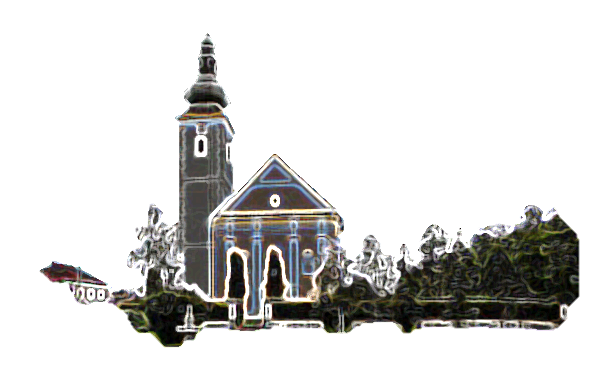 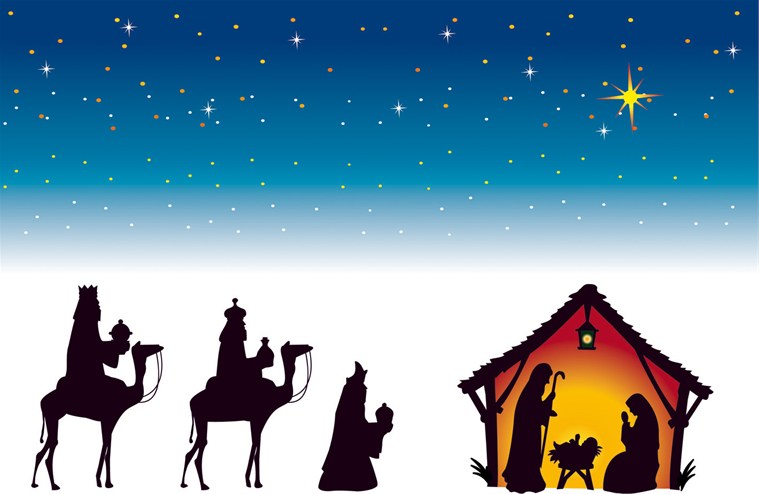 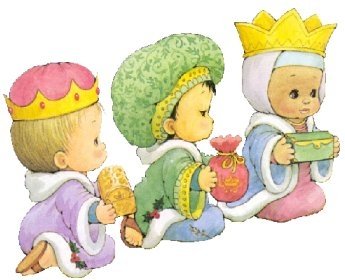 Tri kralja jahahu
S onih sunčanih stran,
tri dara nošahu,
mir, zlato, tamijan.Tri kralja dođoše
pred grad Jeruzalem
pitajuć za mjesto
gdje se rodi Isus.Mariji rekoše:
Zdravo, oj Djevice,
zdravo, oj Majčice,
nebeska Kraljice.Isus digne ruke,
drago im hvaljaše,
i nebeske dvore
njima obećaše. 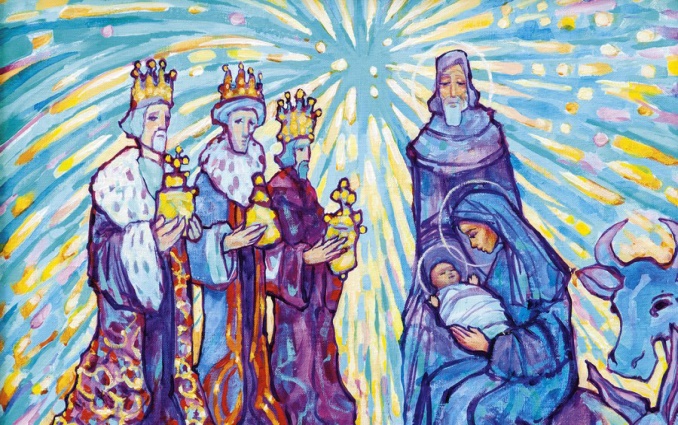 Kyrie eleison, eleison!
U jasle mora da se skriva!
Pođite kralji,
tamo se njemu poklonite.Početkom prošle godine župa je otvorila svoje web stranice http://zupa-svik-recica.hr/ koje izradio naš župljanin gosp. Krunoslav Kranjčec. Tako su događaji i najave, ali i život koji se odvija u župi dostupni župljanima ali i svima koji su zainteresirani.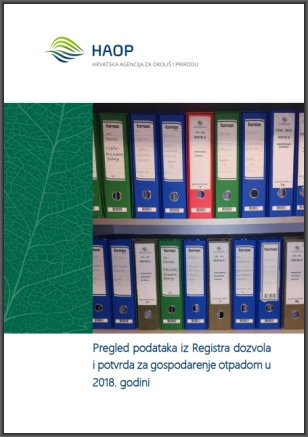 Naš župni Caritas bio je uključen u rad Nadbiskupskog Caritasa i u dva navrata podijelili su pakete robe, potrepština onima koji su u potrebi.Sudjelovali smo u Velikoj devetnici sv. Josipu u Nacionalnom svetištu gdje je sv. misu predvodio naš župnik a pjevale naše Iskrice koje su također nastupale i na Trodnevnici u župi Presvetog Srca Isusova u Karlovcu.Redovito su se u župi održavale pobožnosti Devet prvih petaka, Pet prvih subota, mjesečna klanjanja, svibanjske i listopadske pobožnosti, nedjeljni susreti Molitvene zajednice Milosrdnog Isusa.Također i božićne i uskrsne ispovijedi i posjeti župnika našim bolesnicima i starijima u njihovim kućama.Redovito je izlazio i naš tjedni Pastoralni listić. Osobito smo ponosni na čuvanje Božjeg groba i Tijelovsku procesiju.Ovim putem zahvaljujem svima koji su na bilo koji način sudjelovali u bilo kojoj aktivnosti ili svečanosti. Zahvaljujem našim vatrogascima i lovcima na brizi oko okoliša župne kuće i župnog stana.Od materijalnih stvari ove smo godine nabavili novi fotokopirni aparat, novu kosilicu za travu i dali pozlatiti jedan kalež. Sve prema našim mogućnostima.Započeli smo i restauraciju unutrašnjosti naše crkve. Ne ide sve kako smo možda željeli, ali napreduje polako. Do sada je napravljeno dubinsko snimanje žbuke, na papir preneseseni svi crteži i slike na koru i luku iznad kora. Tako da bi sa radovima restauracije trebali početi iza Uskrsa kada se postigne optimalna temperatura u crkvi koja mora postojati da bi radovi uspjeli, a to je 18 stupnjeva.Umrlih je u župi bilo 21, krštenih 11. Tako da se nalazimo već godina u padu i smanjivanju župe. U posljednjih 11 godina župa se smanjila za oko 300 i nešto župljana.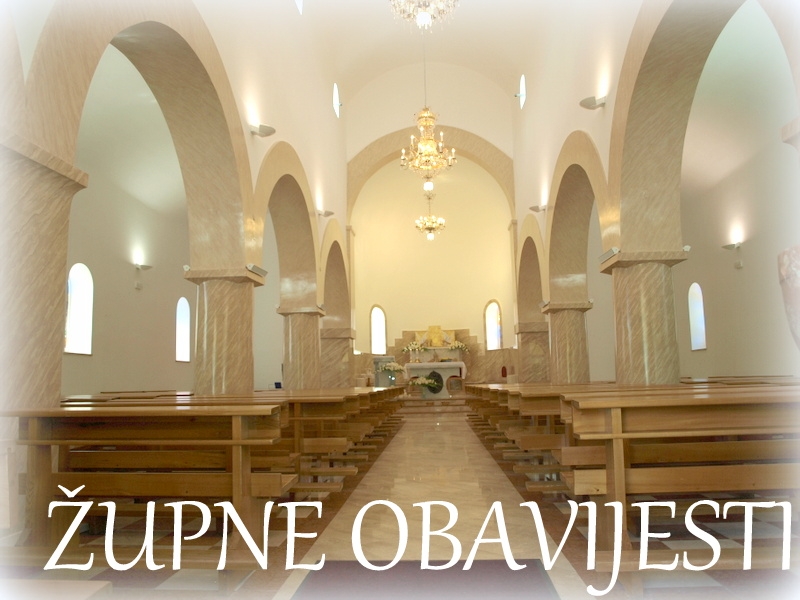 Završio je blagoslov obitelji i kuća, pohod župnika vašim obiteljima i domovima. Svake je godine svi više zatvorenih domova i kuća jer smo zadnjeg stanovnika ispratili u vječnost. U dvanaest takvih pohoda manje je 47 kuća ili domova, a i oni u kojima je netko sve je manje ljudi. Cijelo jedno veliko selo nestalo od preko 300 stanovnika u ovih 12 godina. Bili su to trenutci u kojima sam se osjećao tužno prolazeći pokraj praznih kuća i dvorišta.Zahvaljujem svima na toplom dočeku i gostoprimstvu, na otvorenosti i zajedničkoj molitvi i na svakom daru za potrebe naše župe.Znam da nas je sve manje, da je sve teže podmirivati obaveze da naša župa može funkcionirati. Zato pazim na svaku vašu lipu i kunu da je utrošim na korist župe.Ponedjeljak,07. siječnjaRajmundUtorak,08.SiječnjaSeverinSrijeda,09.siječnjaHonoratČetvrtak10.siječnja18,00AgatonMato Drožđibob (god), Marija GojšićPetak11.siječnja 18,00TeodozijeMara Mučnjak i ob; + Jaga Brezetić i obitelj Subota, 12.siječnja BernardNedjelja,13.siječnja8,3011,00KRŠTENJE GOSPODINOVO+ Franjo Vlašić; na jednu nakanu; + Franjo ŽivkoPOLDANJICA – PRO POPULO